Sociální služby města Hořice, příspěvková organizace města HořiceRiegrova 2111 Hořice 508 01, IČ 70889961Zpráva o činnosti a hospodaření Sociálních služeb města Hořice p.o za rok 2020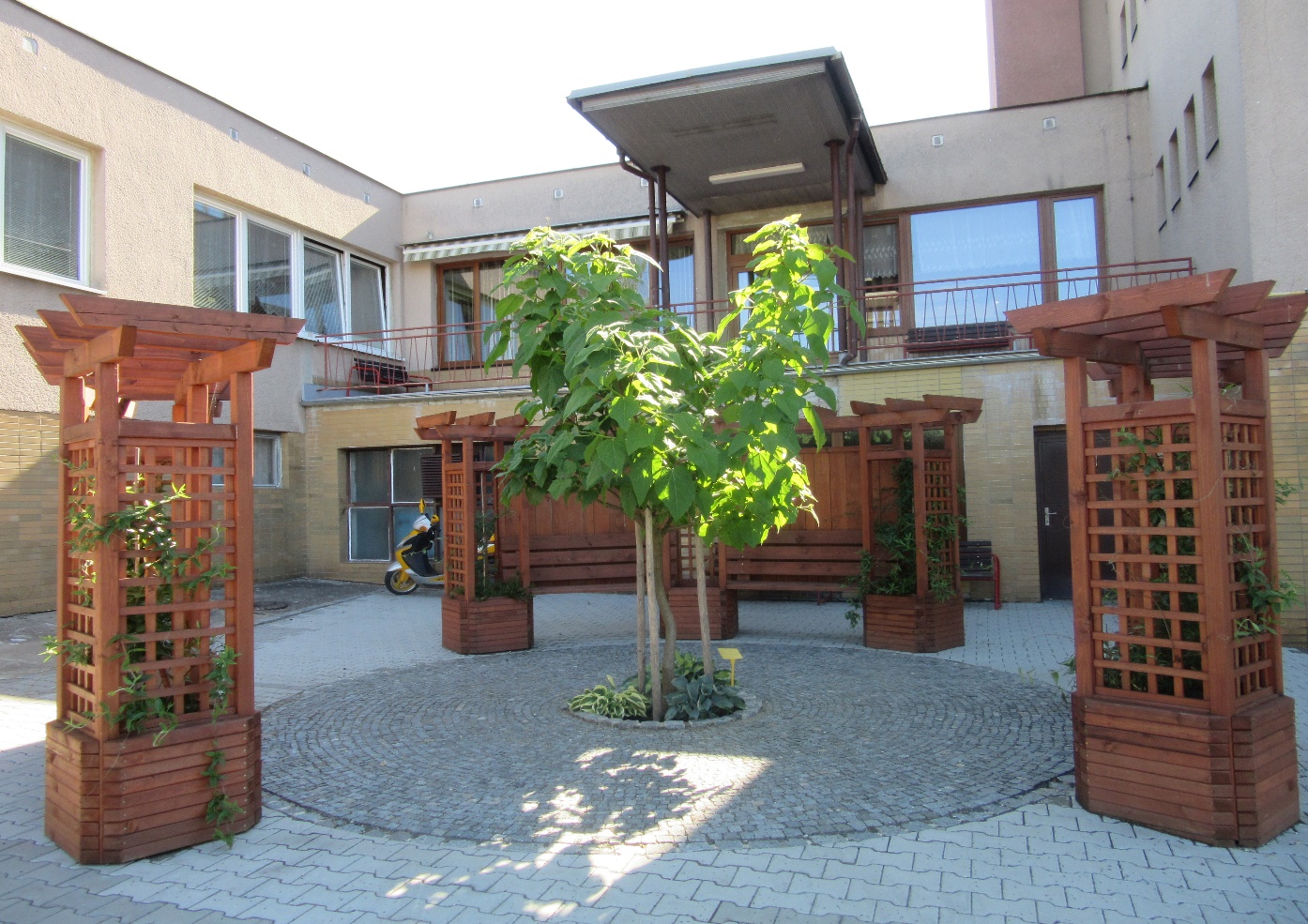 V Hořicích dne 31. 3. 2021Základní údaje organizacenázev: Sociální služby města Hořiceadresa: Riegrova 2111, Hořice 508 01IČ 70889961Tel. : 493 621 068e-mail: reditel@ddhorice.czweb: domov-duchodcu-horice.czZřizovatel: Město Hořice  Datová schránka: 		ksbk7yyBankovní spojení:		Česká spořitelna Hořice, BÚ č.: 27-11611209379/0800Zřizovatel:			Město HořiceAdresa zřizovatele:		nám. J. z Poděbrad 342, 50819 HořiceOrganizace je zřízena za účelem poskytování sociálních služeb dle zákona č. 108/2006 Sb., o sociálních službách, ve znění pozdějších předpisů. Organizace poskytuje na základě zřizovací listiny a registrace tyto hlavní činnosti:a) Domov pro seniory, identifikátor 5344327d) Domov se zvláštním režimem, identifikátor 1642854 b) Pečovatelskou službu, identifikátor 4878719Domov pro seniory a Domov se zvláštním režimemRozsah úkonů poskytovaných v rámci základních činností a výše úhrad za poskytování těchto činností v souladu s prováděcí vyhláškou č. 505/2006 Sb., ve znění pozdějších předpisů 1. základní a odborné sociální poradenství2. poskytnutí ubytování včetně úklidu, praní žehlení a drobných oprav prádla3. poskytnutí celodenní stravy4. pomoc při zvládání běžných úkonů péče o vlastní osobu5. pomoc při osobní hygieně6. zprostředkování kontaktu se společenským prostředím7. aktivizační činnosti8. pomoc při uplatňování Domov pro seniorySlužba domov pro seniory je registrovaná pobytová sociální služba určena osobám starším 65 let, kteří mají sníženou soběstačnost zejména z důvodu věku a jejichž situace vyžaduje pravidelnou pomoc jiné fyzické osoby.Do domova jsou umísťováni přednostně obyvatelé Hořic, popř. ti žadatelé kteří mají vazby na Hořice. Služba je poskytována ve dvou objektech. Na hlavní budově, která je bezbariérová je lůžková kapacita 32 lůžek, v budově Okálu je 18 lůžek, tento objekt je bariérový a od roku 1984, kdy byl postaven, neprošel žádnou rekonstrukcí. Lůžková kapacita	60 lůžekz toho jednolůžkové pokoje:	40 		              dvoulůžkové pokoje:		10V roce 2020 bylo přijato: 14 klientůPočet klientů k 31. 12. 2020:  57a) Skladba klientů dle PnP:I.  stupeň	18 klientůII. stupeň	23 klientůIII. stupeň	13 klientůIV. stupeň	  3 klientib) Počet klientů dle pohlavíŽeny	42Muži	15c) Rozložení klientů dle věku:do 65 let	  2 klienti66 – 75 let	  8 klientů76 – 85 let	21 klientů86 – 95 let	22 klientůnad 96 let	   4 klienti (z toho 1 klient se 1. 2. 2020 dožil 100 let)Úhrada za službyÚhrada za ubytování Jednolůžkový pokoj 210,- Kč/den Dvoulůžkový pokoj 190,- Kč/den Strava Celodenní stravování 3x denně 150,- Kč/den Počet klientů se sníženou úhradou: 5Náklady službyV roce 2020 vzrostly náklady na službu o 17,6 % více něž v roce 2019.Na navýšení se zejména projevily náklady platy, kdy došlo počátkem roku k navýšení platů a k vyplacení mimořádných odměn v důsledku COVID-19.  Další navýšení bylo na položce materiál, která v důsledku nákupů dezinfekčních a ochranných pomůcek vzrostla oproti roku 2019 o téměř 100 %.  Toto navýšení bylo refundováno mimořádnou dotací MPSV.Výnosy službyNa zvýšených výnosech se podílela dotace zřizovatele, která byla o 900 000,- Kč vyšší než v roce 2019 a mimořádné dotace MPSV spojené s výdaji v důsledku onemocnění COVID-19. Domov se zvláštním režimemSlužba domov se zvláštním režimem je registrovaná pobytová sociální služba určena osobám starším 60 let, kteří mají sníženou soběstačnost z důvodu stařecké demence nebo Alzheimerovy choroby.Do domova jsou umísťováni obyvatelé Královéhradeckého kraje.Služba je poskytována pouze na hlavní budově a to v přízemí, kde jsou ubytováni klienti, kteří jsou převážně imobilní a ve třetím patře, kde jsou spíše mobilní klienti. Lůžková kapacita	50 lůžekz toho jednolůžkové pokoje:	  8 		              dvoulůžkové pokoje:		21V roce 2020 bylo přijato: 15 klientůPočet klientů k 31. 12. 2020:  39a) Skladba klientů dle PnP:I.  stupeň	   4 klientiII. stupeň	11 klientůIII. stupeň	13 klientůIV. stupeň	 11 klientůb) Počet klientů dle pohlavíŽeny	24Muži	15c) Rozložení klientů dle věku:do 65 let	  0 klientů66 – 75 let	  9 klientů76 – 85 let	18 klientů86 – 95 let	12 klientůnad 96 let	   0 klientůÚhrada za službyÚhrada za ubytování Jednolůžkový pokoj 210,- Kč/den Dvoulůžkový pokoj 190,- Kč/den Strava Celodenní stravování 3x denně 150,- Kč/den Počet klientů se sníženou úhradou: 4Náklady službyV roce 2020 vzrostly náklady na službu o cca 16 % více něž v roce 2019.Na navýšení se zejména projevily náklady platy, kdy došlo počátkem roku k navýšení platů a k vyplacení mimořádných odměn v důsledku COVID-19.  Další navýšení bylo na položce materiál, která v důsledku nákupů dezinfekčních a ochranných pomůcek vzrostla oproti roku 2019 o více jak o 200 %.  Toto navýšení bylo refundováno mimořádnou dotací MPSV.Výnosy službyNa zvýšených výnosech se podílela dotace zřizovatele, která byla o 600 000,- Kč vyšší než v roce 2019 a mimořádné dotace MPSV spojené s výdaji v důsledku onemocnění COVID-19. Struktura zaměstnancůPečovatelská službaPečovatelská služba je určena občanům města Hořice a spádových obcí (Dachova, Doubrova, Březovce, Chlum, Svatogothardská Lhota): kteří dosáhli věku rozhodného pro přiznání starobního důchodu nebo občanům, kterým byl přiznán invalidní důchod a mají sníženou schopnost soběstačnosti a sebeobsluhy v základních životních dovednostech. kteří potřebují v průběhu své rekonvalescence pomoc další osoby k zajištění svých základních životních dovedností a žijí osaměle Provozní doba 7,00 do 19,00 hodin každý denv pracovní dny je služba poskytována 4 pečovatelkamivíkendy + svátky je služba poskytována 1 pečovatelkouMísto poskytování služby Služba je poskytována v terénu - v domácím prostředí klientů. Skladba klientů Celkem pečovatelskou službu využilo v roce 2020 – 138 klientů  	Muži – 39 klientů Ženy -  99 klientek Počet neplatících klientů (§ 75 odst. 2 Zákona o sociálních službách – bezplatná služba) – 2 klienti. Struktura zaměstnanců Celkově péči v roce 2020 zajišťovalo 5 stálých pracovnic – pečovatelek a 2 pracovnice na dohodu. Celkem se na službě podílelo 7 zaměstnanců.Věková struktura do 65 roků		  8 klientů66 – 75 roků		20 klientů76 – 85 roků		55 klientů86 – 95 roků		51 klientůnad 96 roků		  4 klientiPočet úkonů pomoc při zvládání běžných úkonů péče – 1 303pomoc při osobní hygieně v domácnosti uživatele – 3 732poskytnutí stravy nebo pomoc při zajištění stravy 16 408pomoc při zajištění chodu domácnosti – 1 658zprostředkování kontaktu se společenským prostředím - 982Celkem provedených úkonů: 24 083Příjmy podle poskytovaných služeb pomoc při zvládání běžných úkonů péče 48 329,- Kč pomoc při osobní hygieně v domácnosti uživatele 196 266,-Kč poskytnutí stravy nebo pomoc při zajištění stravy 492 480,- Kč pomoc při zajištění chodu domácnosti 69 723,- Kč zprostředkování kontaktu se společenským prostředím 57 202,- Kč Celkem:  864 000,- KčVybráno: 851 842,- KčNeuhrazeno: 12 158,- Kč (výjimka z úhrady dle vyhlášky – 2 klienti) Covid-19 V období nouzového stavu od 12. 3. do 17. 5.2020 Pečovatelskou službu nad rámec uzavřených smluvních vztahů využilo 13 žadatelů, bylo provedeno 76 nákupů.Výnosy a náklady službyVýnosyÚhrady od klientů					851 842,- KčOstatní výnosy s činnosti			 	   67 113,- KčPříspěvek zřizovatele		        	         1 000 000,-  Kč	Dotace MPSV 				                      2 672 997,-  Kč	Dotace MPSV – Covid, mimořádné odměny	158 239,- Kč*	Dotace MPSV – Covid, mimořádné výdaje		   57 649,- Kč**Celkem:					         3 591 952,- Kč*	dotace na vyplacení mimořádných odměn pracovníkům**	dotace na podporu vícenákladů, výpadku finančních zdrojůNákladyMateriál						164 171,- KčEnergie						116 070,- KčOpravy						   43 746,- KčSlužby							196 242,- KčOsobní náklady				          2 991 917,- KčOdpisy						   48 192,- KčOstatní 						   33 539,- KčCelkem					         3 593 877,- Kč	Projekty investičního charakteruIROP výzva 62 – připravovaný projektV červnu byla podána žádost prostřednictvím MAS2014+ na realizaci projektu s názvem „Zvýšení kvality a dostupnosti sociálních služeb“.Cílem projektu je nákup automobilu pro potřeby pečovatelské služby. Schválení a realizace projektu bude v roce 2021.COVID-19Situace v našich pobytových službách byla v průběhu jara pod kontrolou. V tomto období se výskyt onemocnění v našem zařízení neobjevil. První záchyt tohoto onemocnění jsme zaznamenali v říjnu u jednoho klienta, vykazoval znaky virózy, po absolvování PCR testu byl virus potvrzen.V průběhu měsíců listopad – prosinec jsme na základě testování antigenními testy odhalili výskyt u 17 klientů a to pouze v pobytové službě domov se zvláštním režimem. Převážná část klientů byla bezpříznaková.Horší situace byla mezi zaměstnanci. Jako první ze dne na den onemocněly všechny (4) zaměstnankyně prádelenského provozu. Provoz jsme nejprve řešili vlastními silami a následně DPP. Po nich následovali převážně zaměstnanci služby domov se zvláštním režimem. Celkem v roce 2020 onemocnělo 16 zaměstnanců v pobytových službách. Vzhledem k tomu, že se jednalo o průběžné pracovní neschopnosti, byli jsme schopni provoz domova zajistit.V terénní službě došlo k onemocnění koncem roku u 3 zaměstnankyň. Aby byla služba zajištěna, došlo k redukci poskytovaných služeb spojených s úklidem.  Z důvodu mimořádných opatření ministerstva zdravotnictví byly v domovech zakázány návštěvy téměř celý rok a veškeré společné aktivity, což se nepříznivě odrazilo na psychice našich klientů.  Před vánočními svátky byly návštěvy povoleny, ale pouze pokud návštěvník doloží, že absolvoval antigenní test s negativním výsledkem. V této době byly testovací místa mimo Hořice a dlouhé objednávací lhůty. Z tohoto důvodu jsme prostřednictvím svých pracovníků otevřeli pro návštěvy testovací místo v našem domově.  Celkem jsme provedli 168 antigenních testů.  PoděkováníDěkujeme všem, kteří nám v době pandemie pomáhaliVýroční zpráva Sociálních služeb města Hořice, p. o.o činnosti v oblasti poskytování informací podle Zákona č. 106/1999 Sb., o svobodném přístupu k informacím za rok 2020V souladu s ustanovením § 18 Zákona č. 106/1999 Sb., o svobodném přístupu k informacím (dále jen „zákon o svobodném přístupu k informacím“), ve znění pozdějších předpisů, zveřejňují Sociální služby města Hořice, příspěvková organizace, následující údaje: I.V roce 2020 nebyla podána žádost o informace ve smyslu zákona o svobodném přístupu k informacím prostřednictvím elektronické pošty. II.V roce 2020 nebylo podáno odvolání proti rozhodnutí o odmítnutí žádosti o informace ve smyslu zákona o svobodném přístupu k informacím. III.Žádný případ nebyl řešen soudem ve věci přezkoumání zákonnosti rozhodnutí povinného subjektu o odmítnutí žádosti o poskytnutí informace. IV.V roce 2020 nebyla poskytnuta žádná výhradní licence ve smyslu zákona o svobodném přístupu k informacím. V.V roce 2020 nebyla podána stížnost podle § 16a zákona o svobodném přístupu k informacím na postup organizace při vyřizování žádosti o informace. V Hořicích dne 31. 3. 2021					Mgr. Zorka Müllerová, ředitelka1.Materiál      531 843,- Kč2.Energie       897 057,- Kč3.Opravy        42 787,- Kč4.Cestovné          1 123,- Kč5.Služby  2 968 590,- Kč6.Osobní náklady16 764 415,- Kč7.Odpisy      180 420,- Kč8.Náklady z drobného dl. majetku      240 874,- Kč9.Ostatní náklady       136 315,- KčCelkem21 763 424,- Kč1.Příjmy od klientů za pobyt a stravu6 442 922,- Kč2.Dotace MPSV 5 703 200,- Kč3.Dotace zřizovatel3 319 000,- Kč4.Příjmy z vlastní činnosti   389  692,- Kč5.Příjmy od zdravotních pojišťoven1 013 848,- Kč 6.Příjmy z příspěvků na péči3 628 296,- Kč7.Dotace MPSV Covid- mimořádné odměny   874 058,- Kč8.Dotace MPSV Covid-mimořádné výdaje   242 404,- Kč9.Dotace MZ Covid – mimořádné odměny ZP     50 523,- Kč10.Dotace KÚ– DVBT2      12 059,- Kč11.Ostatní příjmy     89 823,- KčCelkem21 766 025,- Kč1.Materiál      664 254,- Kč2.Energie 1 461 296,- Kč3.Opravy        43 309,- Kč4.Cestovné          1 123,- Kč5.Služby  2 777 765,- Kč6.Osobní náklady17 405 127,- Kč7.Odpisy      180 419,- Kč8.Náklady z drobného dl. majetku      237 210,- Kč9.Ostatní náklady       136 179,- KčCelkem22 860 173,- Kč1.Příjmy od klientů za pobyt a stravu6 184 742,- Kč2.Dotace MPSV 6 110 520,- Kč3.Dotace zřizovatel2 181 000,- Kč4.Příjmy z vlastní činnosti   162 839,- Kč5.Příjmy od zdravotních pojišťoven1 100 179,- Kč 6.Příjmy z příspěvků na péči5 793 367,- Kč7.Dotace MPSV Covid- mimořádné odměny   903 767,- Kč8.Dotace MPSV Covid-mimořádné výdaje   309 235,- Kč9.Dotace MZ Covid – mimořádné odměny ZP     39 787,- Kč10.Dotace KÚ– DVBT2      12 059,- Kč11.Čerpání fondů     197 419,- KčCelkem22 860 173,- Kčk 31.12.2020Evidenční počet65z toho: - THP pracovníci5všeobecné sestry3pracovníci sociální péče-přímá obslužná34pracovníci sociální péče-terapeuti3sociální pracovníci2převážně manuálně pracující18